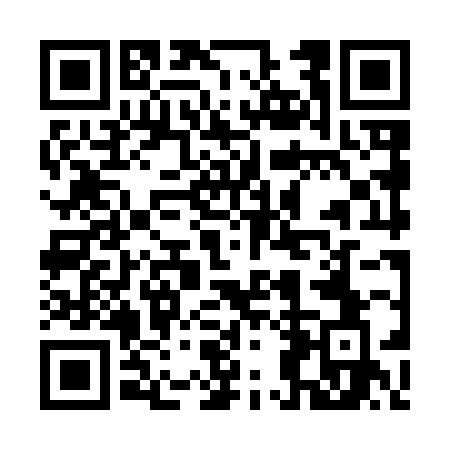 Ramadan times for Suuro-Nedsaja, EstoniaMon 11 Mar 2024 - Wed 10 Apr 2024High Latitude Method: Angle Based RulePrayer Calculation Method: Muslim World LeagueAsar Calculation Method: HanafiPrayer times provided by https://www.salahtimes.comDateDayFajrSuhurSunriseDhuhrAsrIftarMaghribIsha11Mon4:244:246:3612:204:006:056:058:0912Tue4:214:216:3312:194:026:076:078:1113Wed4:184:186:3012:194:046:096:098:1414Thu4:154:156:2812:194:066:116:118:1615Fri4:114:116:2512:194:086:146:148:1916Sat4:084:086:2212:184:096:166:168:2117Sun4:054:056:1912:184:116:186:188:2418Mon4:024:026:1612:184:136:206:208:2719Tue3:583:586:1412:174:156:226:228:2920Wed3:553:556:1112:174:176:256:258:3221Thu3:523:526:0812:174:186:276:278:3522Fri3:483:486:0512:174:206:296:298:3823Sat3:453:456:0212:164:226:316:318:4124Sun3:413:416:0012:164:246:346:348:4325Mon3:373:375:5712:164:256:366:368:4626Tue3:343:345:5412:154:276:386:388:4927Wed3:303:305:5112:154:296:406:408:5228Thu3:273:275:4812:154:306:426:428:5529Fri3:233:235:4512:144:326:456:458:5830Sat3:193:195:4312:144:346:476:479:0131Sun4:154:156:401:145:357:497:4910:041Mon4:114:116:371:145:377:517:5110:082Tue4:074:076:341:135:397:537:5310:113Wed4:034:036:311:135:407:567:5610:144Thu3:593:596:291:135:427:587:5810:185Fri3:553:556:261:125:448:008:0010:216Sat3:513:516:231:125:458:028:0210:247Sun3:463:466:201:125:478:058:0510:288Mon3:423:426:171:125:488:078:0710:329Tue3:383:386:151:115:508:098:0910:3510Wed3:333:336:121:115:518:118:1110:39